Date Application received: _________
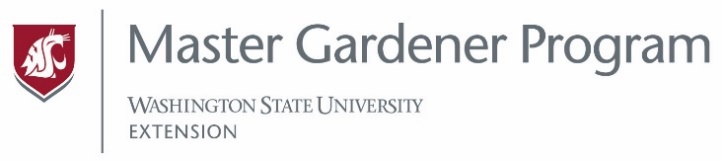 Washington State University ExtensionMaster Gardener ProgramVolunteer Application WSU Master Gardener Program Application for Jefferson County Extension **Note that to become a WSU Master Gardener you must be 18 years of age or older. Are you 18 years of age or older? Yes_____ No_____Please complete parts A and B and return to your local WSU County Extension office.PART A:Name:	   (First)			 (Middle)		(Last)					(Maiden)MailingAddress: 		(Street)						(City)					(Zip)Phone: 	Day: (         ) ____________________		Best Time to Call:  __________	Eve: (         ) ____________________		Best Time to Call:  __________Email Address:	MG Training classes will be held Thursdays, Feb 23 through May 11 from 9:00 AM to 4:00 PM.  Can you commit to these class dates and times? If no, please explain:Please list the times you would not be available for volunteer work: (work schedules, anticipated trips, other commitments)Education/Training completed:High schoolTechnical/trade school (major studies)___________________________________________________2-year community college (major studies)_________________________________________________4-year college (major studies)___________________________________________________________Horticulture degrees, training, or certifications (specify)______________________________________	___________________________________________________________________________________	___________________________________________________________________________________Please describe your horticulture and gardening experience: (any personal, volunteer, or work experience): Specific horticulture expertise: (please check all that apply) Please identify any communities/neighborhoods/organizations in the county that you are interested in working with:List your volunteer experience in the community: Other skills, interests or experience: (please check all that apply)Please provide specific information on the above checked categories:Why do you wish to become a WSU Master Gardener volunteer? If you are able to speak, read, or write a language(s) other than English, please list: (including American Sign Language) Any other information about your skills and abilities you would like us to have?Pest Management Recommendations: The term pesticide means a product that kills a pest. That term applies equally to traditional, organic, and Organic Materials Review Institute (OMRI) pesticides. As a WSU-Extension volunteer, you will be expected to provide the public with a full range of information based upon WSU’s Integrated Pest Management (IPM) strategy. IPM includes cultural, physical, varietal resistance, and bio-control as well as labeled pesticides approved by EPA, WSDA, and WSU, when needed. This allows the client to make an informed decision. This policy will be discussed fully during training. Do you anticipate any problems recommending chemicals and signing an agreement to that effect? _____Yes* _____ No *If you answer “Yes” then you must contact the Master Gardener Coordinator to discuss your concerns. This is a WSU requirement for the protection of WSU and of all volunteers in any program where pesticides (organic, OMRI, or traditional) may be recommended.Photo/Video Release In the event your picture is taken during a Master Gardener event, do you give WSU permission for that picture or video sequence to be used in WSU brochures, publications or websites? Please check one of the boxes below:Yes - I DO give Washington State University permission to use my photographic and/or video likeness taken during any WSU Extension Master Gardener event or anywhere I am representing WSU Extension Master Gardener Program as a Trainee, Intern, or Certified Master Gardener Volunteer, by any means and without limit for education, demonstration, and promotional purposes.NO - I DO NOT give Washington State University permission to use my photographic and/or video likeness taken during any WSU Extension Master Gardener event or anywhere I am representing WSU Extension Master Gardener Program as a Trainee, Intern, or Certified Master Gardener Volunteer, by any means and without limit for education, demonstration, and promotional purposes.Applicant Signature: 									 Date: Page intentionally left blank.WSU Extension Volunteer Application PART BBackground Disclosure – this information is required of ALL potential volunteers in WSU Extension Programs and is kept confidential and in a locked cabinet in your local extension office. Please note that a background check may be conducted on all potential volunteers.Name:	   (First)			 (Middle)		(Last)					(Maiden)	Former Name(s)/Alias					Legal or Preferred Name(s)		Date of Birth (MM/DD/YY)				Driver’s License Number/State___________________________________________________________________________________________________                  Email Address                                                                                                Phone NumberAnswer YES or NO to each listed item. If the answer is YES to any item, please explain in the area provided, indicating the charge or finding, the date, and the court(s) involved.Have you ever been convicted of a misdemeanor or a felony? Have you ever been convicted of a crime(s) against children or other persons?  Have you ever been convicted of a crime(s) relating to financial exploitation if the victim was a vulnerable adult?  Have you ever been convicted of a crime(s) related to drugs?  Have you ever been found in any dependency action under RCW 13.34.040 to have sexually assaulted or exploited any minor or to have physically abused any minor?  Have you ever been found by a court in a domestic relations proceeding under Title 26 RCW to have sexually abused or exploited any minor or to have physically abused any minor?  Have you ever been found in any disciplinary board final decision to have sexually or physically abused or exploited any minor or developmentally disabled person or to have abused or financially exploited any vulnerable adult?  Have you ever been found by a court in a protection proceeding under chapter 74.34 RCW, to have abused or financially exploited a vulnerable adult?  Please note:  A criminal record will be considered as it relates to specifics of the volunteer position for which you are applying.  A criminal record may prevent an individual from volunteering, depending on the nature of the offense.State Law Requirements: The Washington State Child and Adult Abuse Information Law (RCW 43.43.830-.845) requires employers ask applicants to disclose specific information about any convictions for crimes against persons, crimes relating to financial exploitation, and findings in related actions and proceedings. This conviction information must be disclosed before an applicant can be considered for employment in any position which may involve unsupervised access to children, developmentally disabled persons, or vulnerable adults as defined by the law.I, _______________________, hereby authorize Washington State University to investigate my background for purposes of evaluating whether I am qualified for a position with duties involving unsupervised access to children under the age of sixteen and vulnerable adults as defined in the Revised Code of Washington 43.43.840-43.43.845. I understand that Washington State University will utilize an outside firm(s) to assist them in checking such information, and I specifically authorize such an investigation by information services and outside entities of the company’s choice. I also understand that I may not withhold my permission and that in such case, no investigation will be done, and my application will not be processed further.Signature:____________________________________________________________ Date: __________________________Certification of Criminal History Outside of the State of WashingtonI certify, under penalty of perjury that I have not been convicted of any of the above listed crimes or had findings against me concerning that above listed proceedings outside of the State of Washington.Signature: ___________________________________________________________ Date: __________________________Personal ReferencesReferences: List non-family members who have knowledge of your skills, abilities, and qualifications.  Individuals should have worked with you on projects and activities and/or have direct experience with or knowledge of your qualifications.  Please provide complete addresses and phone numbers.Name: 					Relationship	Home Phone	 Work Phone	EmailAddress:		  (Street)				(City)	    		(State)	 	     (Zip)Name: 					Relationship	Home Phone	 Work Phone	EmailAddress:		  (Street)				(City)	    		(State)	 	     (Zip)Name: 					Relationship	Home Phone	 Work Phone	EmailAddress:		  (Street)				(City)	    		(State)	 	     (Zip)I authorize Washington State University Extension to contact the listed references and understand that a criminal background check will be completed prior to final consideration of my application to volunteer.  I understand that misrepresentation or omission of required information is just cause for non-appointment as a volunteer with Washington State University Extension.  I understand that I serve at the pleasure of the Washington State University Extension and agree to abide by the policies of Washington State University Extension and individual program areas and to fulfill the volunteer responsibilities to the best of my ability.Signature: 									 Date: After completion, please return parts A and B of this volunteer application form to:WSU Jefferson County Master Gardener Program380 Jefferson StreetPort Townsend, WA 98368AnnualsHerbsPropagationPerennialsHouseplantsGreenhousesRosesFruit treesContainer gardeningLawnsBerries and grapesInsectsOrnamental grassesTrees and shrubsPlant diseasesNative plantsPruningWeedsWildlife habitatSoilsLandscape designVegetablesCompostingWater gardensComputersDrawing/illustratingResearch/data collectionWebsite developmentWriting/publishingPublic speaking/teachingArtwork/displaysProofreadingOther _______________PhotographyMarketing/fundraisingOther _______________YesNoIf yes, please give date, nature, and disposition of offense. YesNoIf yes, please give date, nature, and disposition of offense. YesNoIf yes, please give date, nature, and disposition of offense. YesNoIf yes, please give date, nature, and disposition of offense. YesNoIf yes, please give date, nature, and disposition of offense. YesNoIf yes, please give date, nature, and disposition of offense. YesNoIf yes, please give date, nature, and disposition of offense. YesNoIf yes, please give date, nature, and disposition of offense. 